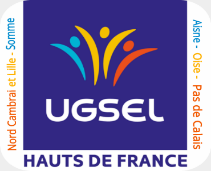 ATHLETISMEChampionnats Territorial des Hauts de FranceEstival B/MMercredi 22/05/2024Stade Léo Lagrange, Avenue Raoul Briquet à LensOuverture des portes : 9h15Mise en place du Jury : 9h45Début de la compétition : 10h00 AUCUNE INSCRIPTION NE SERA PRISE SUR PLACERèglementsLes Règlements des épreuves sportives sont ceux modifiés pour 2023-2024 que vous trouverez sur le site national :23-24 REGLEMENT SPECIFIQUE ATHLETISME PLEIN AIR v130224.pdf (ugsel.org)OrganisationL’organisation de la réunion est sous l’égide conjointe de l’UGSEL territoriale des Hauts de France, du comité Nord Lille, du comité Nord Cambrai et du comité 62.Jury Jeunes  Le jeune juge qui officieront au national doivent être en possession de sa carte de juge. La demander éventuellement après avoir été reçu à l’examen à Olivier ROCKAccueil au SecrétariatChaque responsable d’établissement vient, signaler ses absents, ses modifications et nommer le ou les jurys représentants ainsi que ses jeunes officiels. De manière à faciliter le travail de secrétariat et l’organisation, merci d’envoyer par mail vos modifications d’équipes s’il a lieu.Engagements, Présentation de la licence, ConfirmationTout élève doit obligatoirement être licencié avant les épreuves qualificatives de comité ou de territoire lorsqu’elles ont lieu. Toute demande de licence pour une participation aux Championnats Nationaux après la date limite qualificative du territoire sera refusée. Tous les élèves ayant participé aux différents championnats  de comités et ayant réalisés les minimas  sont directement qualifiés pour le championnat de Territoire, les remontées étant automatiques, il n’y a donc pas lieu de réinscrire vos élèves sur Usport. Seules les compositions d’équipe sont à faire sur Usport au plus tard pour le Vendredi 17 Mai 2024 12h00 impérativement.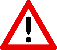 Pour vous aider à composer vos équipe et éviter les erreurs, il existe un document Excel que vous pouvez trouver et télécharger sur ce lien (bandeau à droite) pour les BG/BF et MG/MF Athlétisme en plein air | UgselDonc plus d’excuses en cas d’erreur !! Par ailleurs, aucun nouvel engagement d’athlète ne sera pris en compte le jour de la compétition.Merci d’arriver suffisamment tôt si vous avez des modifications à effectuer afin que le championnat puisse débuter dans la sérénité !Epreuves et participationUn championnat par  équipes BF, BG, MF et MG est organisé ainsi qu’un critérium par équipe BF/BG et MF/MG (critérium réservé aux collège de moins de 400 élèves voir liste des établissement transmise par le territoire récemment).  Une équipe se compose de 9 athlètes au maximum et de 5 au minimum, tous présents.3 épreuves maximum par athlète (1 course – 1 saut – 1 lancer) + le relaisLes relayeurs inscrits doivent obligatoirement participer à au moins une épreuve individuelle du championnat par équipes.Nombre de cotations : (15 cotations au minimum, 18 au maximum) + le RelaisCourses : 5 à 6 cotations ( 1 cotation obligatoire dans 2 groupes différents + 3 à 4 cotations au choix)Sauts : 5 à 6 cotations ( 1 cotation obligatoire dans 2 sauts différents + 3 à 4 cotations au choix)Lancers : 5 à 6 cotations ( 1 cotation obligatoire dans 2 lancers différents + 3 à 4 cotations au choix)Relais : 1 cotation ( 1 cotation mais 2 tentatives possibles, quel que soit le résultats de la 1ère tentative)CLASSEMENT : 15 cotations + le Relais ( 6 cotations obligatoire + la cotation du relais + 9 autres meilleures cotations) RÈGLES DE PARTICIPATION• Tous les athlètes qualifiés au titre des championnats par équipe intègrent le championnat individuel. Ils peuvent donc accéder aux podiums des épreuves individuelles. • Un athlète peut participer au maximum à 4 épreuves individuelles dont 2 courses au plus + 1 relais.• Si un athlète participe à 2 courses, l’une  doit être égale ou inférieure à 200m • En épreuve de haies, un concurrent ne peut participer à la fois :Au 80m haies et au 100m haies pour les MGAu 50m haies et au 80m haies pour les MF . • Un concurrent qualifié à la fois pour le championnat individuel et pour le championnat par équipe respectera le règlement de participation individuelle maximum de sa catégorie.Les championnats nationaux se dérouleront le Mardi 18 et Mercredi 19 Juin 2024 à Strasbourg (67).Pour y prendre part, l’athlète doit avoir concouru obligatoirement au championnat territorial.B. TRANCHANT										O. ROCKDirecteur Régional HdF									CTT Athlétisme HdFDirecteur de réunionOlivier ROCKJury Chaque Etablissement inscrit doit obligatoirement présenter un juge adulte et 1 Juge élève formé pour une participation « équipe ».Tout Etablissement présentant au moins 10 élèves devra présenter 2 juges adultes.SecrétariatBertrand TRANCHANTJuge arbitre sautsGwendoline HONDERMARCKJuge arbitre lancersEdouard OLIVIERJuge arbitre coursesOlivier ROCK